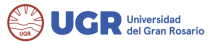 UNIVERSIDAD DEL GRAN ROSARIO CICLO COMPLEMENTACIÓN CURRICULAR LIC. EN PSICOPEDAGOGÍA COHORTE XIASIGNATURA: PERSPECTIVA EPISTEMOLÓGICA DISCIPLINARTRABAJO INTEGRADOR-ARTICULADOR FINAL2.023INTRODUCCIÓNLa presente catedra Perspectiva Epistemológica Disciplinarposibilita reflexionar e interpelar nuestro presente como psicopedagogas a partir desu desarrollo en el tiempo y los diferentes autores que aportaron a su constitución. La psicopedagogía como disciplina que se nutre de distintas corrientes teóricas, científicas y técnicas se constituye como tal en un contexto histórico social y político y poco a poco van edificando a partir de sus pioneros marco conceptual que definen su objeto de estudio y sustentan su práctica. Por ello en función a lo abordado se pretende enriquecer la teoría desde reflexiones personales y las prácticas profesionales ejercidas por cada una de nosotras en los distintos contextos culturales que nos encontramos. DESARROLLOAl observar y analizar cada imagencomo colegas que presentamos un bagaje cultural, social y contextual diverso se enriquece la perspectiva que se interpreta en los dibujos visualizados en el collage a modode disparadoresque posibilitan conectar con distintas corrientes teóricas, las cuales dan lugar a reflexionar y problematizar la perspectiva epistemológica desde el surgimiento de un ámbito de práctica profesional a la institucionalización académica de la disciplina.Como inicio nos resulta atrayente el mapa el cual comprendemos nos posiciona en la riqueza de la construcción en donde en un lugar/tiempo/espacio se fue constituyendo el objeto de estudio de la psicopedagogía y cómo se fue nutriendo de distintas corrientes que fueron surgiendo en diferentes lugar Argentina, España, Brasil, Cuba que si bien tales reflexiones son realizadas en el marco de instituciones, terciario-universitarias e instituto Psicopedagogos y son producidas por psicólogos, pedagogos, historiadores de la educación más que por psicopedagogos (Bertoldi, Varcellino).La siguiente imagen que nos resulta fundamental en la práctica es la caja de herramienta, como expresa Follari citando a Foucault quien lo dijo (pero no el único) la teoría es una caja de herramientas, la teoría sirve para responder, pero no da todo lo que la respuesta necesita, ahí hay un salto que lo tienen que dar el profesional, en este caso el psicopedagogo que en función al contexto situacional podrá elegir la más pertinente. En cada provincia en la cual ejercemos nuestras prácticas se rigen por un marco legal y normativo jurisdiccional que en muchos casos resulta limitante en el ámbito institucional, aun así, es un desafío poder abordar prácticas democráticas que no resulten alienantes a cada institución haciendo uso adecuado de las teorías a fines. CONSIDERACIONES FINALESRepensar el lugar que ocupa la psicopedagogía genera debates que nos desafían día a día en el ejercicio de nuestras prácticas que como expresa Follari no son aconceptuales. Permitirnos hacer una elección de teorías, en funcional a la particularidad de cada persona con la cual trabajamos generara intervenciones y orientaciones pertinentes. Bibliografía Bertoldi, Sandra y Vercellino, Soledad. Año 2013. Reflexiones Epistemológica en Psicopedagogía: Relevancia y Condiciones de Posibilidad.  Revista Pilquen. Año XV.N° 10.Follari, Roberto. Año 2016. Teoria científica y practica profesional: relaciones no lineales e imprescindibles. Revista Pilquen. Sección Psicopedagogía. Vol. 13 N° 2